FACTURE D’ARBITRE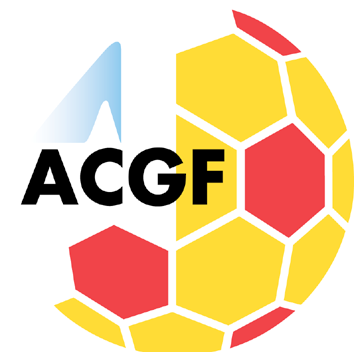 Championnat de juniors E et FF-12Saison 2022-2023ENTRE ……………………………………………. ET …………………………………………………….NUMERO DU MATCH ………………………….. LIEU DU MATCH …………………………………...RECU DU ……………………………………………………ARBITRE ………………………………………………… DOMICILE ……………………………………INDEMNITE FORFAITAIRE POUR ARBITRE			FR.  40,--MOITIE DE LA NOTE						FR.  20,--DATE : ……………………….			SIGNATURE : ………………………………………Association Cantonale Genevoise de FootballCorrespondance : CP 10 – 1211 Genève 8 – rue des Plantaporrêts 4 – 1205 GenèveT + 41 22 809 02 00 –   www.acgf.ch  –  acgf@football.chFACTURE D’ARBITREChampionnat de juniors E et FF-12Saison 2022-2023ENTRE ……………………………………………. ET …………………………………………………….NUMERO DU MATCH ………………………….. LIEU DU MATCH …………………………………...RECU DU ……………………………………………………ARBITRE ………………………………………………… DOMICILE ……………………………………INDEMNITE FORFAITAIRE POUR ARBITRE			FR.  40,--MOITIE DE LA NOTE						FR.  20,--DATE : ……………………….			SIGNATURE : ………………………………………